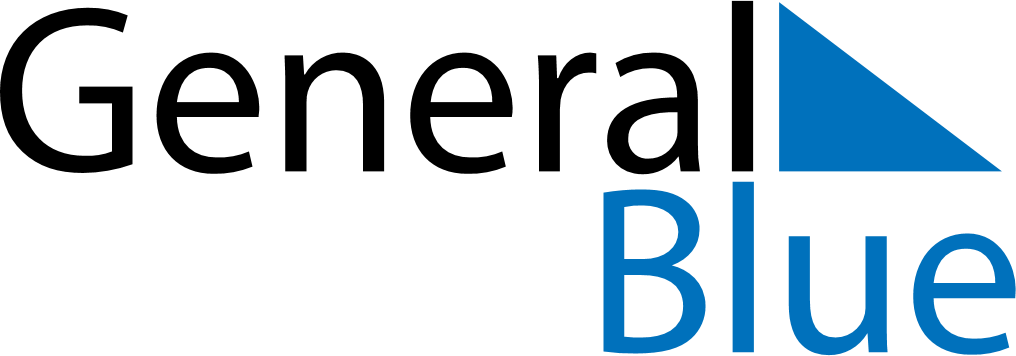 October 2029October 2029October 2029October 2029ArmeniaArmeniaArmeniaMondayTuesdayWednesdayThursdayFridaySaturdaySaturdaySunday1234566789101112131314Translator’s DayTranslator’s Day15161718192020212223242526272728293031